Учебно-тематический план программыдополнительного профессионального образованияповышения квалификации«Протокольная служба и организация протокольных мероприятий органов местного самоуправления»(36 часов)заочная форма обучения с применением дистанционных образовательных технологийАННОТАЦИЯ ПРОГРАММЫПрограмма повышения квалификации «Протокольная служба и организация протокольных мероприятий органов местного самоуправления» ориентирована на слушателей, желающих получить основополагающие знания в области организации и проведения протокольных мероприятий.Программа включает в себя такие важные дисциплинарные модули как: правила и традиции в организации протокольных мероприятий, их важных элементах (цветы, подарки, сувениры), сопровождении первых лиц, иностранных гостей, религиозных деятелей.Программа также включает в себя рекомендованный перечень внутренних регламентирующих документов протокольной службы (положение о службе, должностные инструкции, протокольное старшинство).В результате освоения программы повышения квалификации слушатель будет: знать основные принципы делового и общегражданского протокола и этикета, уметь работать с документами, регулирующими деятельность службы протокола, готовить и проводить мероприятия на практике.Программа построена на основе практико-ориентированного подхода.Программа рекомендуется руководителям и специалистам протокольных служб, отделов по обеспечению деятельности органов власти различного уровня, предприятий и организаций, независимо от формы собственности и вида экономической деятельности, а также всем заинтересованным в развитии self-компетенций в управленческой деятельности.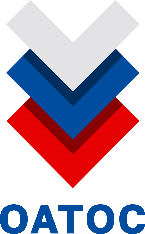 ОБЩЕНАЦИОНАЛЬНАЯ АССОЦИАЦИЯ
ТЕРРИТОРИАЛЬНОГО ОБЩЕСТВЕННОГО САМОУПРАВЛЕНИЯНаименование разделов, дисциплин (модулей)Общая трудоемкость, час.Всего ауд. часовАудиторные занятияАудиторные занятияСРС, час.Итоговая аттестацияНаименование разделов, дисциплин (модулей)Общая трудоемкость, час.Всего ауд. часовЛекцииПрактические занятия, семинарыСРС, час.Итоговая аттестацияМодуль 1. Организация и проведение протокольных мероприятий: Государственный протокол РФ. Дипломатический протокол. Бизнес-протокол.Виды мероприятий. Формальные признаки и отличия деловых встреч, официальных и неофициальных событий, протокольных мероприятий. Принципы организации.Прием делегаций: российских и иностранных. Программа пребывания. Порядок встреч и проводов. Рассадка гостей в автомобиле. Организация досуга гостей. Организация работы переводчиков, журналистов, фотографов. Государственный протокол: особенности приема первых лиц государства и официальных делегаций.Организация переговоров. Организационная подготовка. Встреча гостей. Порядок представлений и приветствий. Обмен визитками. Порядок подписания итогового документа.64222Модуль 2. Деловой и общегражданский протокол и этикет:Нормы делового этикета. Протокольная переписка: требования, структура и размер делового письма, особенности электронной переписки. Как писать: приглашения, благодарности, поздравления, соболезнования, некрологи, пресс-релизы. Рекомендации по визуальному оформлению и способу вручения.Телефонные переговоры: изменение старых правил, современные нормы. Стандарты телефонного общения, служебная иерархия в телефонном разговоре, требования к правильной речи — тембр голоса, интонация, дикция.Организация протокольных банкетов и фуршетов. Виды официальных приемов. Дневные приемы. Вечерние приемы. Подбор блюд, стиль сервировки. Вариативность меню. Элементы национальной кухни. Расчет оптимального количества еды и напитков. Принципы рассадки в зависимости от вида мероприятия и протокольного старшинства гостей. Зонирование, планирование банкетной рассадки, расстановка буфетных линий, расчет необходимой площади, технического метража. Расчет количества обслуживающего персонала.64222Модуль 3. Некоторые атрибуты сопровождения протокольных мероприятий:Подарки, сувениры в работе протокольной службы. Поводы и случаи преподнесения подарков. Символическое значение подарков. Отличие между сувенирами и подарками, их ценность и уместность. Сувениры корпоративные и национальные: рекомендации по подбору.Цветы в подарок и оформление цветами. Букеты или корзины — мода на цветы, «говорящие» букеты.Рекомендации по оформлению мест проведения протокольных мероприятий. Государственные символы: их правильный порядок и расстановка. Именные таблички, элементы навигации (в том числе в случае участия представителей иностранных государств).64222Модуль 4. Требования протокола к дресс-коду:Дресс-код мероприятий. Требования формата мероприятия, времени суток. Наиболее распространенные пожелания к форме одежды, указываемые в приглашении.Соответствие внешнего облика специалистов протокольной службы и обслуживаемых ими лиц уровню и поводу мероприятия. Рекомендованные фасоны, цвета, аксессуары. Современные требования этикета к деловому стилю одежды и к макияжу.64222Модуль 5. Деятельность службы протокола:Рекомендованный перечень внутренних регламентирующих документов протокольной службы (положение о службе, должностные инструкции, протокольное старшинство).Кадровое обеспечение службы протокола. Основные обязанности сотрудников. Требования к деловым и личностным качествам сотрудников.Взаимосвязь службы протокола с другими службами и внешними организациями.84224Итоговая аттестация422Итого36201010142